
1948-49                            Est 1966                            1950-51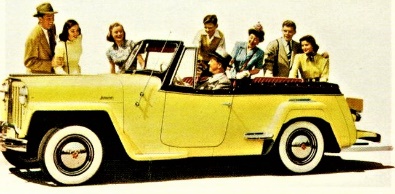 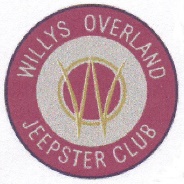 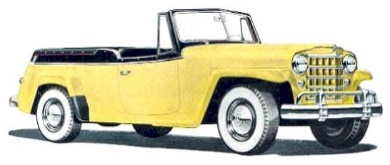 WILLYS OVERLAND JEEPSTER CLUB 2020 MEMBERSHIP FORM PAYMENT DUE BY JANUARY 1, 2020                        NEW MEMBER*________ RENEWING MEMBER_______*New Members will have Member Number assigned by Club Secretary, and new adds during the year will receive back issues for that year. Name(s) (Primary Member, Spouse, Family Members Etc.)  ____________________________________________________________________________________________________________________________________________________________

WOJC # ___________     Renewal:  No Change in my information_____ I am returning after being away from club.____Address ________________________________ Phone _____________________Cell____________________________City ___________________________________ State/Country _________________________ Zip Code _____________ E-mail address_________________________________________________________ Referred By__________________

Jeepster(s) Owned____ 1948____1949____1950____1951 Color ______ Engine _______ Stock________ Modified____
Vehicle Identification Number___________________________________(Located on plate behind heater or under dash above glovebox) How do you prefer to receive your newsletter? Printed Copy ______ OR e-mail _______ (No Discount for Electronic Delivery)Renewal = $30 New Member = $35 (US dollars only) * Same price for US / Canada / International *
Those wishing to Join or Renew by remitting via PayPal please email:  JeepsterMe@aol.com  for details. 
Any other membership questions should be emailed to:  WOJCtreasurer@gmail.comComplete form and mail with check or money order payable to: Willys Overland Jeepster Club, Inc.                                                            
 c/o Kevin Stepinski, Secretary/Treasurer, 3100 East Labo Road, Carleton, Michigan 48117
---------------------------------------------------------------------------------------------------------------------------------------
 MEET THE MEMBERS & THEIR CARS! - Please tell is a bit about yourself, your Jeepster, and how you acquired it, how you enjoy it, etc. Include a note or email photos and story to: JeepsterMe@AOL.com. Submitting photos and stories represents your permission to use this info in club publications. Please use space below. Add extra sheets as necessary. Thank you!!